COURSE RMATION SHEET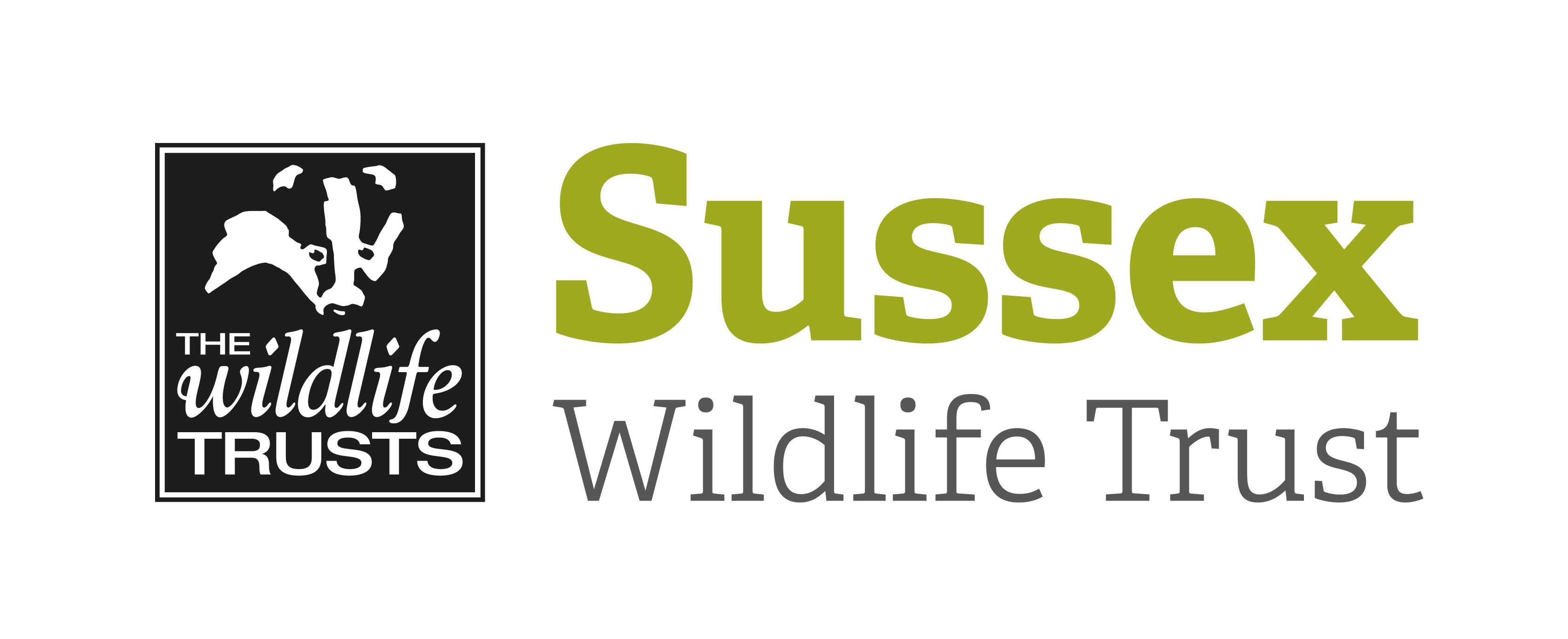 Course Title:  An Evening with Glow WormsCourse Title:  An Evening with Glow WormsCourse Title:  An Evening with Glow WormsDay/Date/Year:  Friday 5 July 2019Start Time: 8pmStart Time: 8pmFinish Time: 11pmFinish Time: 11pmCourse Tutor:Michael BlencoweMichael BlencoweMichael BlencoweCourse description d subjects coveredAn encounter with a glow worm is a unique and magical experience. We’ll start the evening indoors with an illustrated presentation all about these enigmatic insects. Then as the sun sets we’ll head out to search for glow worms at one of the best glow worm sites in Sussex. There’s a 20 minute walk between the indoor venue and the nature reserve. No previous knowledge required. Classroom and field sessions.An encounter with a glow worm is a unique and magical experience. We’ll start the evening indoors with an illustrated presentation all about these enigmatic insects. Then as the sun sets we’ll head out to search for glow worms at one of the best glow worm sites in Sussex. There’s a 20 minute walk between the indoor venue and the nature reserve. No previous knowledge required. Classroom and field sessions.An encounter with a glow worm is a unique and magical experience. We’ll start the evening indoors with an illustrated presentation all about these enigmatic insects. Then as the sun sets we’ll head out to search for glow worms at one of the best glow worm sites in Sussex. There’s a 20 minute walk between the indoor venue and the nature reserve. No previous knowledge required. Classroom and field sessions.Meeting point / Venue:West Hove Golf Club, Badgers Way, Hove, East Sussex, BN3 8EX.West Hove Golf Club, Badgers Way, Hove, East Sussex, BN3 8EX.West Hove Golf Club, Badgers Way, Hove, East Sussex, BN3 8EX. sites to be visited:Benfield Nature ReserveBenfield Nature ReserveBenfield Nature ReserveWhat to bring:Warm clothes, sturdy footwear, torch. Warm clothes, sturdy footwear, torch. Warm clothes, sturdy footwear, torch.  rmation:Coffee / tea supplied.Toilet facilities.Indoor part suitable for disabled – not outdoor due to slopes. Coffee / tea supplied.Toilet facilities.Indoor part suitable for disabled – not outdoor due to slopes. Coffee / tea supplied.Toilet facilities.Indoor part suitable for disabled – not outdoor due to slopes. Public Trsport:  Nearest train station: Portslade (1.5km)Frequent bus services available but note late finish time. Nearest train station: Portslade (1.5km)Frequent bus services available but note late finish time. Nearest train station: Portslade (1.5km)Frequent bus services available but note late finish time. Accessibility: Walk is 4km with some slopes. Walk is 4km with some slopes. Walk is 4km with some slopes. 